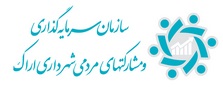 فرم اطلاعات مقدماتی طرح فرم اطلاعات مقدماتی طرح فرم اطلاعات مقدماتی طرح فرم اطلاعات مقدماتی طرح نام طرحمحل پیشنهادیدر دوره ساخت (نفر روز)اشتغال زاییدر دوره بهره برداریاشتغال زاییمجموعه سرمایه مورد نیاز (ريال)مترمربعزمین مورد نیازمجموع زیربنای طرحتجاریزیربنا(مترمربع)مسکونیزیربنا(مترمربع)اداریزیربنا(مترمربع)خدماتیزیربنا(مترمربع)نوع مشارکتروش پیشنهادی سرمایه گذاریطول دوره مشارکتروش پیشنهادی سرمایه گذاریزمین(مترمربع)درخواست از شهرداریپروانه و عوارضاتدرخواست از شهرداریمجموع آورده سرمایه گذار(ريال)آورده نقدی(ريال)آورده سرمایه گذارآورده غیرنقدی(ماشین آلات و تجهیزات)آورده سرمایه گذارتسهیلات بانکی(ريال)آورده سرمایه گذارتعهدات سرمایه گذارسرمایه گذارسهم الشرکه طرفین (درصد)شهرداریسهم الشرکه طرفین (درصد)سود خالص سالیانه(ريال)نرخ بازگشت سرمایهتوضیحات: